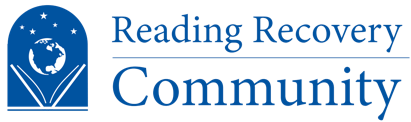 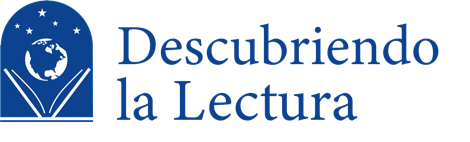 Permiso y contrato de los padres o cuidadoresEl nombre del estudiante:Prometo ayudar a mi hijo a tener éxito en primer grado y Descubriendo la Lectura.1. Leeré con mi hijo todas las tardes escolares.2. Ayudaré a mi hijo a asistir regularmente a la escuela.3. Asistiré a conferencias en la escuela para mi hijo.4. Trataré de observar una lección de Descubriendo la Lectura en la escuela
La Firma:							La Fecha:___________________________   	                                         ______________________							